KLEPP IL ØNSKER ALLE 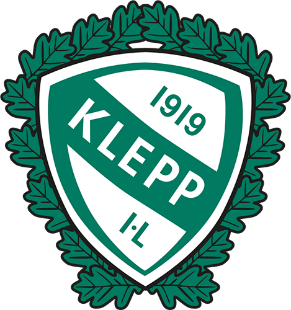 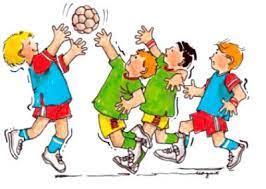 6, 7 OG 8 ÅRINGER VELKOMMEN TIL HÅNDBALLTRENING.Minihåndball (G/J 6 og 7 år) onsdag 8/9 kl. 17.00 – 18.00
Facebook: Klepp MinihåndballJenter 8 år tirsdag 7/9 kl. 16.30 – 17.30
Facebook: Klepp Håndball J2013Gutter 8 år torsdag 2/9 kl. 17.00 – 18.00
Facebook: Klepp Håndball G2013Treningene forgår i Klepp Idrettshall.Vennligst benytt inngangen nede mellom idrettshallen og turnhallen.Ta med innesko og drikkeflaske.Vi gleder oss til å se både nye og gamle spillere igjen.Vi trenger alltid flere voksne til å bidra inn mot lagene.Kan du hjelpe til som assistent-trener, lagleder el. l?Meld deg til treneren eller til monicaaase@hotmail.comOm du lurer på noe, er det bare å ta kontakt: Monica Aase: 951 39 750 monicaaase@hotmail.comMvh Håndballstyret, Klepp IL